Меры пожарной безопасности в преддверии Новогодних и Рождественских праздников21.12.2021До наступления Нового года осталось совсем немного времени. Город уже постепенно погружается в праздничную атмосферу, одеваясь в яркие гирлянды и новогодние украшения. Горожане, в свою очередь, уже охвачены предновогодней лихорадкой, выбором подарков друзьям и родным, а также украшением своих жилищ к встрече самой долгожданной и волшебной ночи в году. Традиционно вопросы обеспечения пожарной безопасности в период празднования Новогодних и Рождественских праздников являются одними из самых актуальных.Меры безопасности при использовании пиротехники:НАСЕЛЕНИЮ ЗАПРЕЩЕНО:- устраивать салюты ближе 30 метров от жилых домов и легковоспламеняющихся предметов, под низкими навесами и кронами деревьев.- носить пиротехнику в карманах.- держать фитиль во время зажигания около лица.- использовать пиротехнику при сильном ветре.- направлять ракеты и фейерверки на людей.- бросать петарды под ноги.- низко нагибаться над зажженными фейерверками.- находиться ближе 15 метров от зажженных пиротехнических изделий.Поджигать фитиль нужно на расстоянии вытянутой руки. Помните, что фитиль горит 3-5 секунд. Отлетевшую искру очень трудно потушить: поэтому, если она попадет на кожу – ожог гарантирован. При работе с пиротехникой категорически запрещается курить. В радиусе 50 метров не должно быть пожароопасных объектов. При этом зрителям следует находится на расстоянии 15- 20 метров от пусковой площадки, обязательно с наветренной стороны, чтобы ветер не сносил на них дым и несгоревшие части изделий. Категорически запрещается использовать рядом с жилыми домами и другими постройками изделия, летящие вверх: траектория их полёта непредсказуема, они могут попасть в дом, залететь на чердак или крышу и стать причиной пожара.ГИРЛЯНДЫ Эксплуатация электрической гирлянды должна осуществляться строго по инструкции к данному изделию. Электрические гирлянды должны иметь сертификат соответствия, покупать данное изделие необходимо только в торговых предприятиях с получением чека.ДЛЯ ДОМАНе рекомендуется при праздновании Нового Года зажигать дома бенгальские огни, использовать взрывающиеся хлопушки, зажигать на ёлках свечи, украшать их игрушками из легковоспламеняющихся материалов. Не оставляйте без присмотра включённые электроприборы. Если вы решили на Новый Год поставить в квартире ёлочку – до установки держите её на морозе. Осыпавшуюся хвою нужно сразу убирать – она, как порох, может вспыхнуть от любой искры. Ставьте зелёную красавицу на надёжном основании, на расстоянии от электронагревательных приборов и не устанавливайте на ней свечи и пиротехнические изделия. В последние годы при организации Нового Года и новогодних праздников в моду всё больше входят искусственные новогодние елки. Как правило, их изготавливают из синтетических материалов, которые зачастую пожароопасны и при горении выделяют токсичные вещества опасные для здоровья.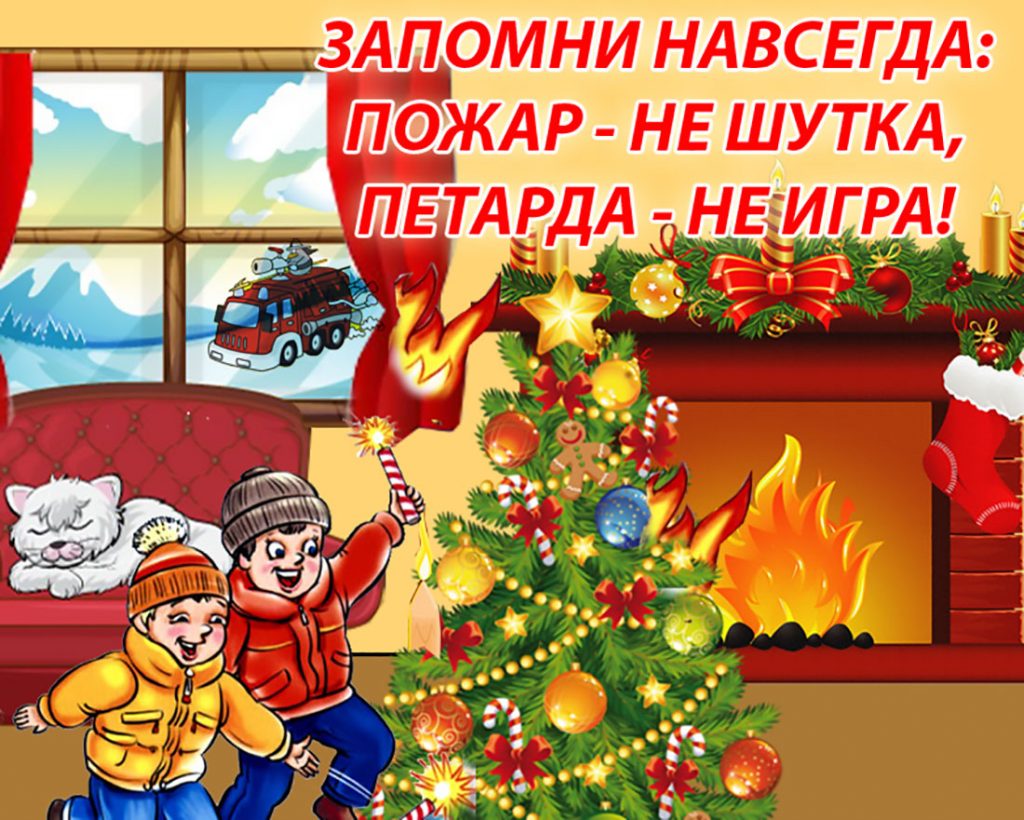 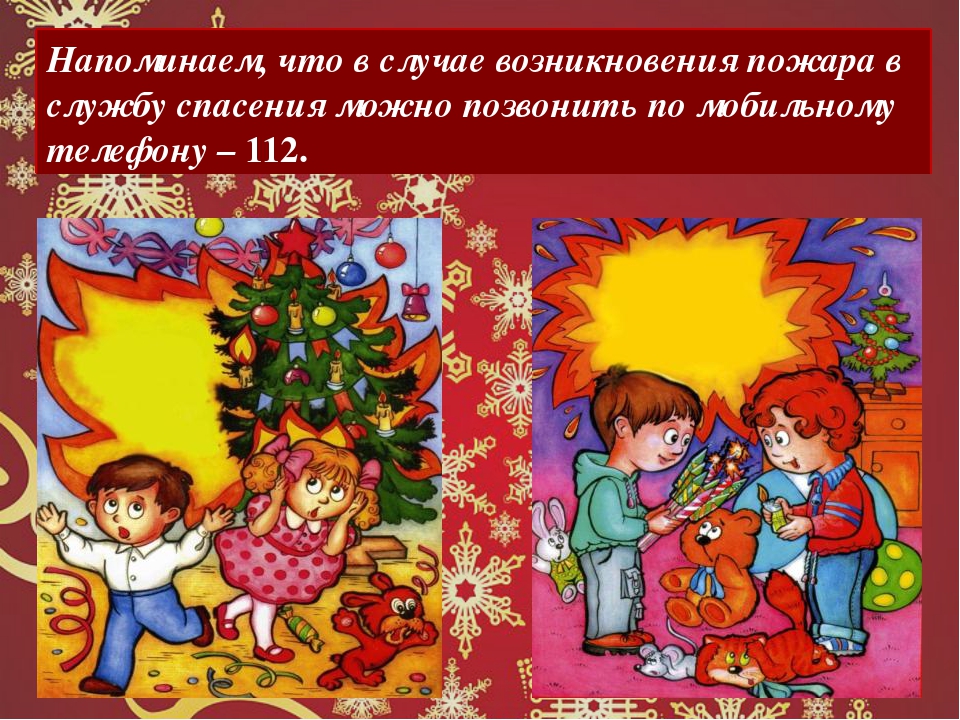 